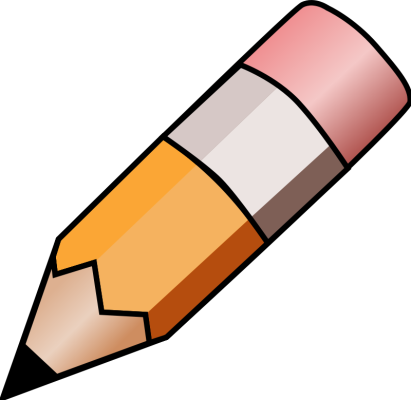 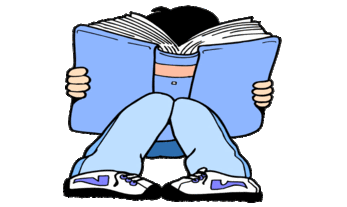 YEAR 3 HOME LEARNING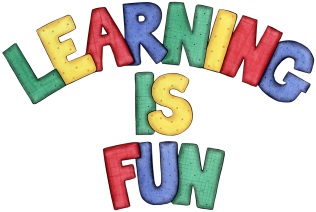 YEAR 3 HOME LEARNINGDate Set05.07.19Date Due10.07.19MathleticsPlease go on Mathletics for extra practice. SpellodromeWritingThis week’s spellings:theirthey’rethereyouryou’rebeginnerbeginning forgettingforgotten beginningThe words will not be tested in order, so the children must know the meaning of the word, to check their understanding of words that sound the same but have different meanings.Spellings can also be found on spellodrome.com if you would like extra practice.Writing TaskThis week, for your home learning, I would like you to write a recount of your trip. Don’t forget to include your journey there, what you did on your trip and your journey home. What did you like the best about the trip? This home learning is due Wednesday 10th July 2019.ReadingRecommended daily reading time:KS2 20 minutes.Home Learning ProjectDate Set:      5.07.19                                  Date Due: 10.7.19GreekPlease go to Greek Class Blog for Greek Home LearningGreek Class - St Cyprian's Greek Orthodox Primary Academy